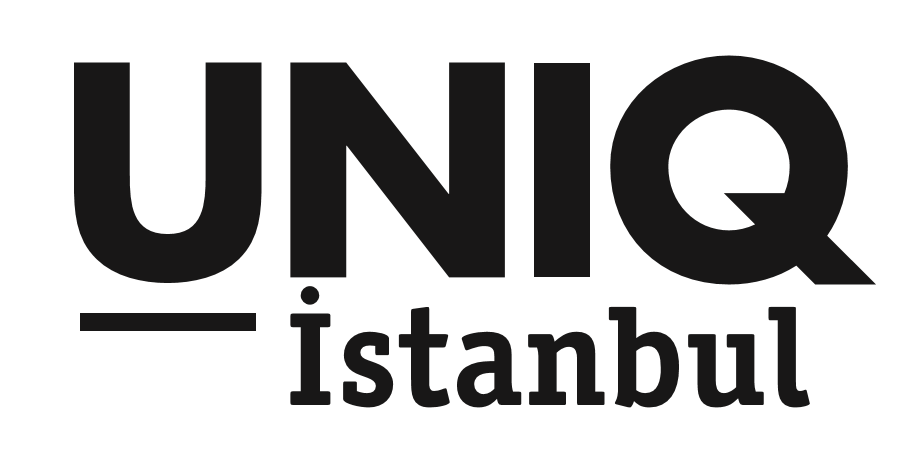 UNIQ Açıkhava Sahnesi’nde 18 ve 24 AğustosDoğayla iç içe atmosferiyle yıldızların altında sinema keyfi sunan UNIQ Açıkhava Sahnesi’nde bu hafta ‘Goodnight Mommy’ ve ‘A Perfect Day’ film severleri bekliyor olacak.Goodnight Mommy / Ölümcül Oyun18 Ağustos Perşembe 21:00Gösterildiği her yerde sansasyona dönüşen, filmi izlerken bayılan izleyicilerin hikâyeleri ile şöhreti kulaktan kulağa yayılan ÖLÜMCÜL OYUN / GOODNIGHT MOMMY, 9 yaşındaki ikizler Lukas ve Elias’ın hikâyesini anlatıyor. İkizler, estetik bir operasyon geçirdikten sonra yüzü bandajlı bir şekilde eve dönen annelerinin gerçek anneleri olup olmadığından şüphelenmeye başlar. Ancak kasabadan uzakta, ormanlık bir alanda olan evlerinde onlara yardım edecek kimse yoktur. Yabancı Dilde En İyi Film Oscar’ı dalında son dokuza seçilen ve Haneke’nin “Funny Games”ini akıllara getiren filmin yapımcılığını Avusturyalı yönetmen Ulrich Seidl üstleniyor.Yönetmen: Severin Fiala, Veronika FranzOyuncular: Susanne Wuest, Lukas Schwarz, Elias SchwarA Perfect Day / Mükemmel Bir Gün21 Ağustos Pazar 21:00Balkanlarda hayat kendine özgü bir ritimle akar, aynı müziklerinde olduğu gibi. Bu film de matruşka bebekleri misali iç içe; bir savaş filmi içindeki yol hikâyesinden çıkan komedinin dramı; işte size Mükemmel Bir Gün.

Yıl 1995, Balkanlar’da savaş günleri... Gönüllü yardım ekibi, su kaynaklarını kirleten bir koca cesedi bir koca kuyudan çıkarmaya uğraşırlar. Tek engelleri ise ceset değil, mantıksızlıktır. Yaşanan talihsizlikler, her yerden çıkan bürokrasi, komik tesadüfler ile bu tanıdık manzarada seyirciyi mizah, dram, rutin, tehlike ve umut karşılıyor. Benicio Del Toro, Tim Robbins, Olga Kurylenko, Mélanie Thierry’den oluşan başarılı oyuncu kadrosuyla film, ilk gösterimini Cannes’da "Director's Fortnight" (Yönetmenlerin 15 Günü) bölümünde yaptı.Yönetmen: Fernando León de AranoaOyuncular: Benicio Del Toro, Tim Robbins, Olga Kurylenko, Mélanie ThierrBAŞKA SİNEMA ve BKM işbirliği ile dünya sineması filmleri, festival filmleri ve Türkiye sinemasından seçkin filmleri haftanın 3 günü sinema tutkunlarına sunan sahnenin biletlerine Biletix’ten ulaşmak mümkün. ** Bilet fiyatı: 20 TL#uniqistanbul #uniqaçıkhavasahnesiAdres: Maslak / Ayazağa Caddesi No:4 (Her 20 dakikada bir İTÜ Ayazağa Metro çıkışı, Windowist karşısından ring servisi bulunmaktadır.)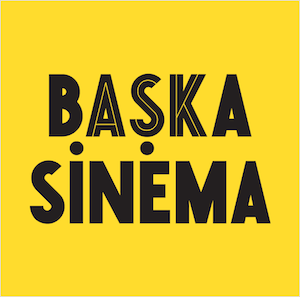 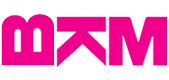 www.uniqistanbul.comDetaylı Bilgi ve Görsel İçin:
Çiğdem Yakar/Medya İlişkileri DirektörüEla Apa/ Medya İlişkileri Temsilcisi
Effect Halkla İlişkiler
TEL: 0212 269 00 69 / 0533 273 40 82cigdemyakar@effect.com.trelaapaa@effect.com.truniq@effect.com.tr